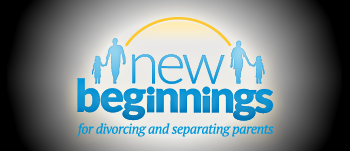 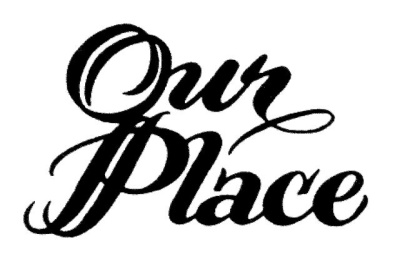 New Beginnings Referral Form
New Beginnings 2019 Ten-Week Class DatesMothers:  August 28, 2019  from 4:00 p.m. to 6:00 p.m.
Fathers:  August 29, 2019 from 4:00 p.m. to 6:00 p.m.
Facilitators:  Susan Hudson, M.Ed. and Neta White, M.Ed.
Cost:  $65
Classes will be held at Our Place, Inc., 400 East Spring St., New Albany, IN  47150
To register, contact Susan Hudson at 812-945-3400, ext. 110 or susanhudson@ourplaceinc.org
Date of Referral:  ________________________________________Referred By:  ________________________________________Client(s) Name:   ________________________________________Client(s) Contact Information:  _____________________________Case Number:  __________________________________________Client to contact Our Place, Inc. by this date:  ___________________________Please email or fax this Referral Form to:  susanhudson@ourplaceinc.org or 812-945-9870

Celebrating Over 35 years of Service Since 1981
Our Place Drug & Alcohol Education Services, Inc.
400 E. Spring Street * New Albany, IN 47150
812-945-3400 * 1-800-276-9773 * 812-945-9870 (fax) * www.ourplaceinc.org
